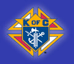 ST. ROSE OF LIMA COUNCIL #10870 - JANUARY 2014OUR NEXT COUNCIL MEETING IS FEBRUARY 4, AT 7 PMOUR NEXT OFFICER’S MEETING IS FEBRUARY 25, AT 7 PMOur Council meeting was held on January 7 with 12 Knights in attendance.GRAND KNIGHT’S REPORT - DOUG KESTERI.	Thanks to everyone who helped with the pancake breakfast and the 3 Wise Men at school, and special thanks to Gary Amsbaugh for his excellent and tireless coordination of this year's dinner dance, despite inclement weather.II.	Please make every effort to attend the parish food safety meeting on Saturday February 8, from 9 am until noon, in the Parish Center Dining Room.  From now on, we will need at least 2 trained people in the kitchen every time food is prepared, stored, or served.  Attendees should also call the parish office, to allow them to gauge the event's head count.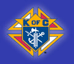 III.	I offer our council my sincere apologies for dropping the ball on our council's annual Christmas gift collection for needy children.IV.	All Trustees are urged to attend our council's next officers' meeting on Tuesday, January 28, to conduct our council's semi-annual audit.MEMBERSHIP REPORT - CHANCELLOR SCOTT KURTZMAN1st  AND 2nd DEGREES WERE HELD AT ST. ROSE SCHOOL ON JANUARY 5.  MATT CUNNINGHAM RECEIVED HIS 1st  AND 2nd DEGREES AND DON SEARER RECEIVED HIS 2nd DEGREE.  CONGRATULATIONS BROTHERS!!!!! 1st and 2nd Degrees are scheduled at St. Rose School on February 9 at 12:30 with the Degrees starting at 1 PM.Paul Bova, son of Brother Tony Bova was presented for membership into ourCouncil.  His membership was approved by voice vote.CORRESPONDANCEThank you cards were received from Sisters Jane, Jean and Delores for Christmas Gift Cards we gave them. Sister Jane enrolled our Council in a Novena of Masses said at St. Joseph’s Villa Chapel in Flourtown, PA..ADORATION CHAPEL - BROTHER TOM ALTHOFFAttention all Adorers a New Security Code is now needed to enter the Adoration Chapel after 5 pm.  See Brother Althoff for that code.  Also a security camera has been set up to see who is at the door.  If you allow a non-scheduled Adorer intothe Chapel that individual must depart when you leave.CHURCH DIRECTOR - BROTHER DAN BRADLEYCOOKING FOR CROWDS, A FOOD SAFETY PROGRAM IS BEING PRESENTED IN THE PARISH DINING ROOM ON FEBRUARY 8 FROM 9AM UNTIL 12 NOON.  ALL PARISHIONERS ARE WELCOME.  IT IS HIGHLY ENCOURAGED THAT AS MANY KNIGHTS AS POSSIBLE ATTEND THIS EVENT.Please take advantage of the Stewardship displays in the Parish Center and the back of our ChurchC.O.A.L. and FOOTBALL TICKETS - STEVE GROVEThere were several COAL winners in the York Area and our Council had 3winners on the Football Tickets.CHRISTMAS DINNER/DANCE - BROTHER GARY AMSBAUGHWe had 53 people sign up for the event however only 29 turned up due to theinclement weather that night.  I wish to thank all those who showed up and to allwho purchased tickets and did not attend.  We must give a final count 5 workingdays prior to the event so no monies will be refunded.  Due to the attendance we only had one raffle, therefore, we had a $384.28 deficit for the event.Thanks to Assembly 920 for their donation of a gift basket.Next Christmas event is December 13 a $500 deposit was approved by the Council and the tickets will remain at $30.00.FIELD AGENT REPORT - BROTHER JOHN DEAKOMHe presented options on insurance policies. He offered to gave a retirement/trust/estate planning presentation at St. Rose for all parishioners. This  must beapproved by Father Hoke to take place.OLD BUSINESSBrother Steve Grove requesed that Grand Knight Doug Kester attend an RCIA Class to present Catechisms to the Catechists from Our Knights Council.Brother Scott Kurtzman will be presenting a FRAMED THIRD DEGREECERTIFICATE THAT WAS HELD IN HIS HONOR last February. NEW BUSINESSOn January 22 the Annual March of Life will be held in Washington, DC.  Brother Rick Bosco encourages Brother Knights to attend.  St. Patricks and St. Joseph’s York will be sending busses.The Special Olympics Polar Bear Plunge is scheduled for February 1 in Wrightsville.  Contact Brother Dave Gerzewski at 717-767-2778 or 717-319-5948 if you wish to donate or participate in this event.  Toiletries will be collected at Masses on the weekend of January 18-19.  The toiletries become a part of a “Blessing Bag” that will be distributed during theFood Run on January 26.BROTHER KNIGHTS,FAMILIES AND FRIENDS IN NEED OF OUR PRAYERS:Liz Adams, M/M John Hagerman, Helen Quigel, Doris Althoff, Paul Hardish, Kristen Santiago, Chris Anthony, Gus Hartinger, Jack Schneider, Mary Arvin,Hilbert Family, Linda Schneider, Ed Bamberg, Father Hoke, Jerry Senft, DorisCarroll, M/M Joseph Holtz, Sister Delores Sneeringer, Logan Patrick Coldron,Jim Huddleston, Spencer Family, Tony Danna, Linda Jenkins, Tom Toone,Tim Drought, Mary Kester, Norma Warner, Dorothy Etter, Tom & Syrene Kuhn,Steve Warner, Charles Fasano, Leigh Family, Deborah Weaver, Fields Family,Heidi Lucier, Lucy Woodman, Dodd Finale, Roger Marquis, Mimi Young, BarbFischer, Richard Mummelt, Beth Flaherty, Brian Noel, Daniel Galbraith, DonnaO’Brien, Tara Garver, Chris Oh, Ike Gerzewski, Mary & Tom Ondish, Fay Grove,Jim Price, All Deceased Knights.BAPTISIMAL PARYER LIST:Evan 3/3/13, Gabriel 4/7/13, Henry 4/7/13, Ryan 6/2/13, Lilliana 8/4/13, Liam 8/4/13,Max 10/19/13, Olivia, Jessa, Clara, Catherine, Brad, Benjamin, Scott, Cantrell, Kristi, Derrick, Henry, Ryan, Gabriel